О выявлении правообладателя ранее учтенного объекта недвижимости           В соответствии со статьей 69.1 Федерального закона от 13 июля 2015 г. № 218-ФЗ «О государственной регистрации недвижимости», статьей 16 Федерального закона от 06.10.2003 №131-ФЗ «Об общих принципах организации местного самоуправления в Российской Федерации» администрация Порецкого муниципального округа Чувашской Республики п о с т а н о в л я е т:1. В отношении объекта недвижимости - свиноферма с кадастровым номером 21:18:160101:648, площадью 2076,00 кв. м., расположенного по адресу: Чувашская Республика, р-н. Порецкий, с/пос Никулинское, на земельном участке с кадастровым номером 21:18:160101:647 в качестве правообладателя, владеющего данным объектом недвижимости, выявлен Сельскохозяйственный производственный кооператив «Никулинский», ИНН _____, ОГРН ______, адрес (местонахождение): Чувашская Республика-Чувашия, Порецкий  район, с.Никулино, ул. Николаева, д.37.2. Право собственности Сельскохозяйственного производственного кооператива «Никулинский» на указанный в пункте 1 настоящего постановления объект недвижимости  подтверждается следующими документами:- акт, утвержденный на общем собрании членов СХПК «Никулинский» от 15.04.1998, с приложением №1;- справка от _____- правления СХПК «Никулинский» Порецкого района  Чувашской Республики.3. Объект недвижимости - свиноферма не прекратил существование, что подтверждается прилагаемым к настоящему постановлению актом осмотра от _____.4. Отделу сельского хозяйства, земельных и имущественных отношений  направить в орган регистрации прав заявление о внесении в Единый государственный реестр недвижимости сведений о правообладателе ранее учтенного объекта, указанного в пункте 1 настоящего постановления, в течение 5 рабочих дней со дня принятия настоящего постановления. 5. Настоящее постановление вступает в силу со дня подписания.  Глава Порецкого   муниципального округа                                                                                     Е.В.Лебедев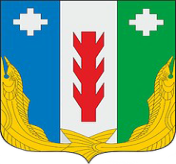 Проект Администрация Порецкого муниципального округа Чувашской Республики   ПОСТАНОВЛЕНИЕ   №  с. ПорецкоеЧăваш РеспубликинПăрачкав муниципалитет округӗн администрацийĕЙЫШĂНУ   №  Пăрачкав сали